Museen in ganz Oberösterreich laden ein!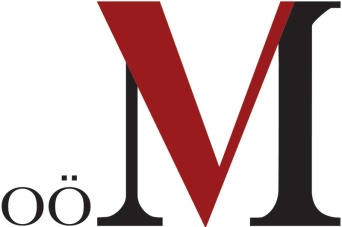 Aktionswoche zum Internationalen Museumstag1. bis 13. Mai 2018Bildinformationen							Leonding, April 2018001: Zum Zeitgeschichte-Tag lädt am 4. Mai 2018 das Zeitgeschichte MUSEUM der voestalpine Stahlwelt. (c) voestalpine Stahlwelt GmbH002: Das LENTOS Kunstmuseum Linz lädt am 5. Mai 2018 Kinder im Alter von 6 bis 13 Jahren zum kreativen Arbeiten ins Donauatelier ein. (c) maschekS.003: Am 5. Mai lädt das LENTOS Kunstmuseum Linz zu einer Führung für Gehörlose durch die Ausstellung Ines Doujak. SALE mit Gebärdensprachdolmetscherin ein. (c) Reinhard Haider004: In der Landesgalerie Linz findet am Sonntag, 6. Mai eine Sonntagsmatinee mit gemeinsamem Früstück, einem Konzert und einer Führung durch die Ausstellung "Zwischen den Kriegen. Kunst in Oberösterreich 1918-1938" statt. (c) OÖ. Landesmuseum005: Das Schlossmuseum Linz lädt am INTERNATIONALEN MUSEUMSTAG zum Besuch der Ausstellungen und Führungen durch die Sonderausstellung "Zwischen den Kriegen". Ganztägig freier Eintritt! (c) Kurt Groh006: Am 8. Mai lädt das Stifterhaus zur Eröffnung der Ausstellung "Zerrissene Landschaft. Christian Thanhäuser | Karl Kraus", die im Kontext zu "100 Jahre Ende des Ersten Weltkrieges" steht. (c) Otto Saxinger007: Das NORDICO Stadtmuseum Linz feiert am 13. Mai 2018, dem Internationalen Museumstag, seinen 45. Geburtstag mit kostenlosen Themenführungen und einem gemeinsamen Picknick am Museumsvorplatz. (c) Verbund Oö. Museen008: Die Kuratorin Dr. Anita Giuliani führt persönlich durch die Ausstellung "Brot für die Legion". Das Foto zeigt die beeindruckende Architektur des PANEUM. (c) PANEUM - Markus Pillhofer009: Kinder können am "Kindertag" in den Ausgrabungsstätten des Evolutionsmuseum Schmiding in die Fußstapfen großer Forscherinnen und Forscher treten. (c) Evolutionsmuseum Schmiding_________________Alle Fotos stehen im Zuge der Ausstellungsbewerbung honorarfrei zur Verfügung. Für Bilder in druckfähiger Auflösung und bei weiteren Bildwünschen wenden Sie sich bitte an Mag. Elisabeth Kreuzwieser: kreuzwieser@ooemuseumsverbund.at.Rückfragehinweis:Verbund Oberösterreichischer MuseenWelser Straße 204060 LeondingTel.: +43 (0)732/68 26 16E-Mail: office@ooemuseumsverbund.at  www.ooemuseumsverbund.at www.ooegeschichte.at 	www.ooe2018.at 